Общество с ограниченной ответственностью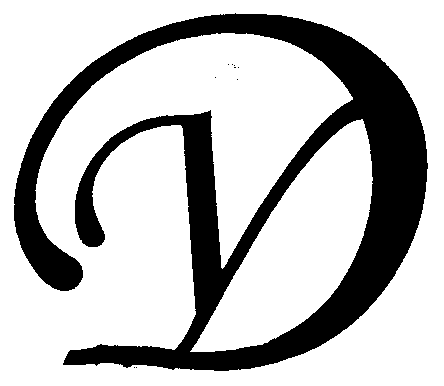 Управляющая организация «Умный дом»Россия, Тверская область, г.Удомля, пр.Курчатова, д.10а, пом.9, тел./факс: (48255) 52571, 54074 моб.тел.: +79157199560,  SIP ID: 0024547683, e-mail: upravdom@udomlya.ru, интернет-сайт: www.udom-lya.ruСведения о расходах по отдельным статьям затрат за год: - управление многоквартирным домом, - вывоз ТБО, - ремонтная служба управляющей организации, - содержание, текущий ремонт и аварийное обслуживание сетей отопления, водопровода, канализации, ливнестоков,- содержание, текущий ремонт и аварийное обслуживание электрических сетей, - ремонт и обслуживание лифтового хозяйства,размещены на официальном сайте управляющей организации www.udom-lya.ru.Сведения о расходах, понесенных в связи с оказанием услуг по управлению многоквартирным домом по ул.Энтузиастов-4Сведения о расходах, понесенных в связи с оказанием услуг по управлению многоквартирным домом по ул.Энтузиастов-4Сведения о расходах, понесенных в связи с оказанием услуг по управлению многоквартирным домом по ул.Энтузиастов-4Период: 2012 годПериод: 2012 годПериод: 2012 годНаименование работ (услуг)Расходы (руб.)Расходы (руб./кв.м.)Наименование работ (услуг)Расходы (руб.)Расходы (руб./кв.м.)Общая площадь помещений в доме (кв.м.)7 846,70Вывоз ТБО125 068,041,33  Содержание и текущий ремонт инженерных сетей475 343,245,05  Отопление, водопровод, канализация, ливнестоки302 818,48Реконструкция и капитальный ремонт инженерных сетей и оборудования84 356,98Электрические сети (ООО "Тверьэлектросетьстрой")88 167,78Содержание помещений общего пользования и уборка земельного участка442 887,964,70  Благоустройство территории, ремонт МАФ, окраска4 521,76Вывоз КГО16 270,18Дезинсекция и дератизация1 647,00Механизированная уборка придомовой территории65 282,21Уборка мест общего пользования и придомовой территории355 166,81Текущий ремонт общей собственности164 204,951,74  Прочие ремонтные работы (ремонтная служба управляющей организации)42 072,62Ремонт кровли (174 кв.м.)122 132,33Управление многоквартирным домом215 627,322,29  НДС40 488,970,43  Итого1 463 620,4815,54  Информация о балансе денежных средств по статье
"Содержание и текущий ремонт"Информация о балансе денежных средств по статье
"Содержание и текущий ремонт"Информация о балансе денежных средств по статье
"Содержание и текущий ремонт"НачисленоИзрасходовано управляющей организациейЗа период с 01.12.2009г. по 31.12.2010г., в том числе:1 077 587,991 150 201,76за содержание и текущий ремонт1 046 085,10за утилизацию ТБО31 502,89За 2011 год, в том числе:1 393 112,331 267 693,73  за содержание и текущий ремонт1 364 250,09за утилизацию ТБО28 862,24За 2012 год, в том числе:1 395 013,581 463 620,48  за содержание и текущий ремонт1 365 217,14за утилизацию ТБО29 796,44Просроченная задолженность по оплате за жилое помещение на 31.01.2013г.61 522,34